Как же здорово, что есть друзья!Сегодня у нашего отряда самое праздничное  и летнее настроение. С  одной стороны начались долгожданные каникулы, а с другой наш первый день в лагере! С первых минут в лагере  они  играли различные игры на знакомство, эти игры проводилась как казахском,  так и русском языке. Играв в эти игры, ребята пришли  к выводу: Как же здорово, что есть друзья! А еще были игры на сплоченность, которые помогли  ученикам лучше узнать друг друга.  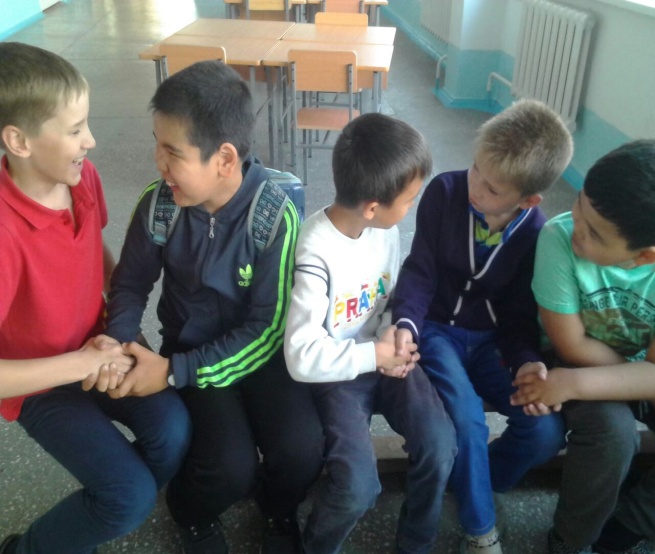 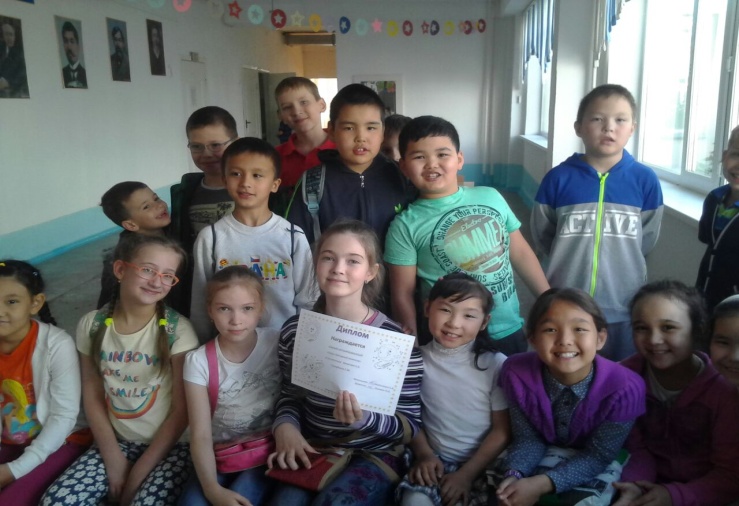 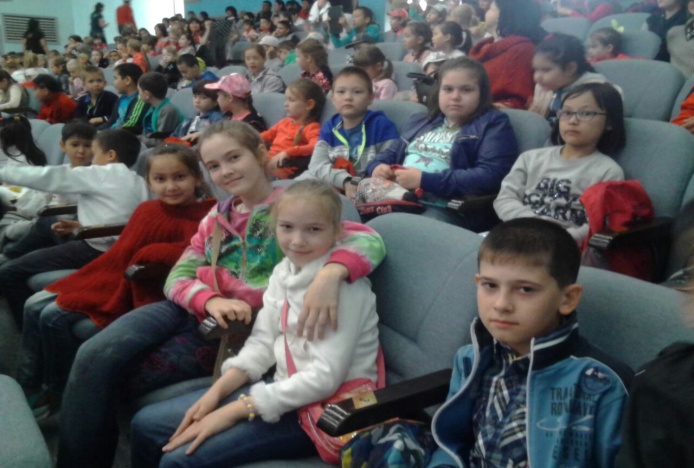  Воспитатель: Ендураева Е.Ю.12 отряд «Комета»Наш отряд начал свою деятельность с различных игр на знакомство, на доверие и т.д.  Мы как и все отряды ходили на праздничный концерт во Дворец школьников им. М.М. Катаева. Там ребятам очень понравилось, их переполняли яркие эмоций. Первый день в лагере нашему отряду очень понравился!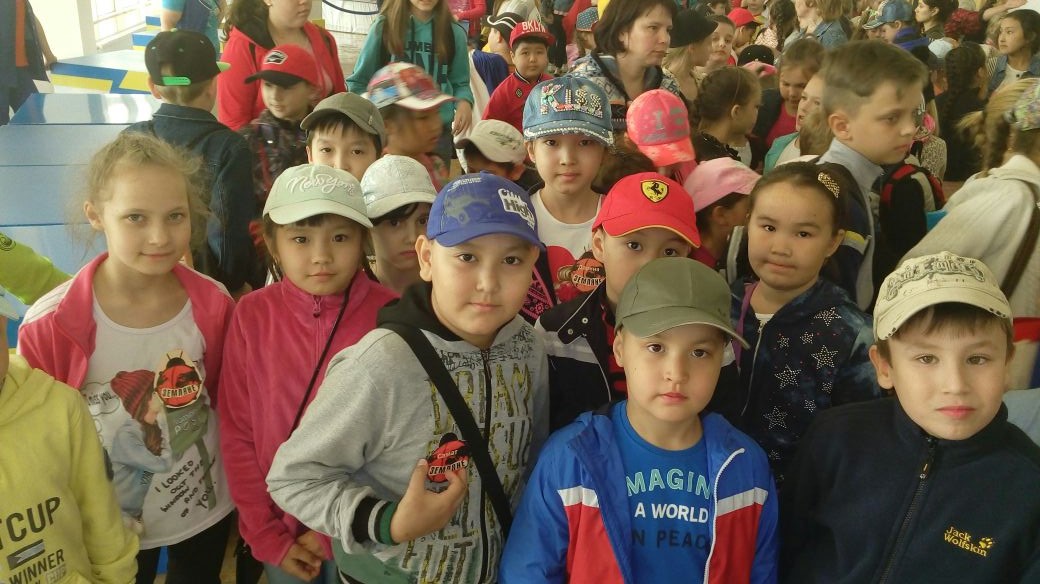 Воспитатель: Каппаева Г.Д.